Nové princípy prenosu informáciíMODEM je zariadenie, ktoré transformuje digitálny signál z počítača na analógový signál (modulácia) vhodný na prenos telefónnymi linkami.   Modem na druhej strane linky takýto signál transformuje späť na digitálny signál (demodulácia), ktorý je vhodný na spracovanie v počítači. Prostredníctvom modemov a telefónnych liniek sú zapojené počítače                          do počítačových sietí.INTERNET je medzinárodná počítačová sieť, ktorá využíva na komunikáciu spoločný jazyk – komunikačný protokol.Užívateľské funkcie Internetu:elektronická poštapriame pripojenie k vzdialenému počítaču a práca v ňom    	diskusné skupiny a počítačové konferencievyhľadávacie a informačné služby (www.)INTRANET poskytuje služby podobne ako Internet, ide však len o informácie o firme pre jej pracovníkov, ktorí sa nachádzajú kdekoľvek na svete.INTEGROVANÉ SLUŽBY DIGITÁLNEJ SIETE (NETWORK) - ISDN , ktorý podporuje prenos zvuku, videa a údajov v digitálnej i analógovej podobe.GLOBÁLNY  SYSTÉM MOBILNEJ KOMUNIKÁCIE – GSM je mobilný systém, ktorý poskytuje digitálnu technológiu bezdrôtového spojenia.DRUŽICOVÉ SPOJE predstavujú nové možnosti prenosu informácií. Pre príjem signálu potrebujeme družicový prijímač, parabolickú anténu a konvertor ako integrovaný modul (ožarovač, polarizátor a konvertor. Družice sa využívajú na služby telekomunikačné, navigačné, meteorologické,  presné určenie polohy - GPS - Globálny polohový systém : sa skladá z 24 družíc, ktorých dráhy sú volené tak, že v každom okamihu a na ktoromkoľvek mieste možno zachytiť rádiový signál najmenej 6-ich družíc.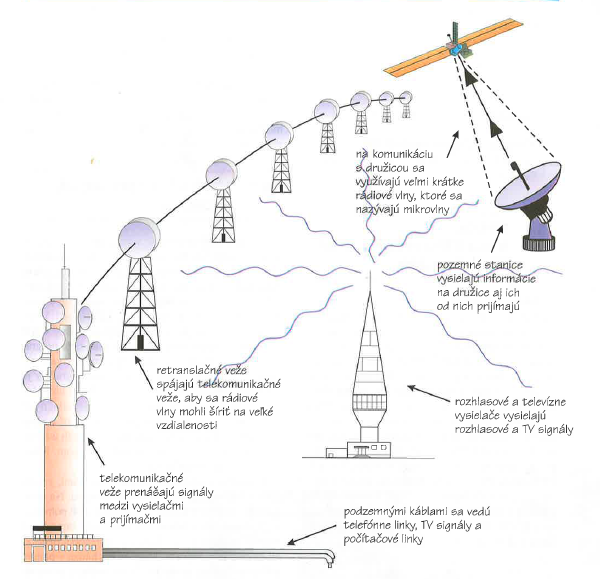 